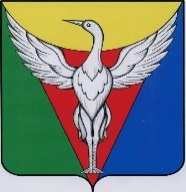 ЧЕЛЯБИНСКАЯ ОБЛАСТЬСОВЕТ ДЕПУТАТОВ  КАРАКУЛЬСКОГО СЕЛЬСКОГО ПОСЕЛЕНИЯОКТЯБРЬСКОГО МУНИЦИПАЛБНОГО РАЙОНАР Е Ш Е Н И Еот    20.10.2015 № 17                                           О введении налога на имущество физических лиц В соответствии с Федеральным законом от 06.10.2003 № 131-ФЗ "Об общих принципах организации местного самоуправления в Российской Федерации", главой 32 Налогового кодекса Российской Федерации, Законом Челябинской области от 28.10.2015 № 241-ЗО «О единой дате начала применения на территории Челябинской области порядка определения налоговой базы по налогу на имущество физических лиц исходя из кадастровой стоимости объектов налогообложения», Уставом Каракульского сельского поселения Совет депутатов Каракульского сельского поселенияРЕШАЕТ: 1. Ввести на территории Каракульского сельского поселения налог на имущество физических лиц. 2. Установить следующие ставки налога на имущество физических лиц, исходя из кадастровой стоимости объекта налогообложения. 3. Для индивидуальных предпринимателей, применяющих упрощенную систему налогообложения и (или) систему налогообложения в виде единого налога на вмененный доход для отдельных видов деятельности, и (или) патентную систему налогообложения, сумма налога, в отношении объектов недвижимого имущества, указанных в подпунктах 6, 7 пункта 2 настоящего Решения, уменьшается на:80  процентов в 2016 году; 	50  процентов в 2017 году; 	25  процентов в 2018 году 4. Освободить  от уплаты налога  на имущество физических лиц семьи имеющие детей инвалидов.5.Освободить  от уплаты налога  на имущество физических лиц работников  структурного подразделения добровольной пожарной команды             ( ДПК)  с. Каракульское, в целях  социального  и экономического стимулирования. Налогоплательщикам  представить документы,  подтверждающие данное право  в налоговый орган до 1 октября  года, являющегося налоговым периодом, начиная с которого применяется  налоговая льгота.   6. Признать утратившим силу решения  Совета депутатов  Каракульского сельского поселения - от 23.10.2014 года № 130 «О введении налога на имущество физических лиц», - от 17.11.2014 года №131 «О внесении изменений в Решение  Совета депутатов Каракульского сельского поселения  от 23.10.2014г № 130«О введении налога на имущество физических лиц»,7. Контроль за исполнением настоящего решения возложить на Главу Каракульского сельского поселения Тишанькину Г.В. 8. Настоящее решение вступает в силу с 1 января 2016 года, но не ранее чем по истечении одного месяца со дня его официального опубликования. Глава Каракульского сельского поселения                             Г.В. Тишанькина. Объект налогообложения Ставка налога, процентовжилые дома, жилые помещения; 0,25%2) объекты незавершенного строительства в случае, если проектируемым назначением таких объектов является жилой дом; 0,25%3) единые недвижимые комплексы, в состав которых входит хотя бы одно жилое помещение (жилой дом); 0,25%4) гаражи и машино-места; 0,25%5) хозяйственные строения или сооружения, площадь каждого из которых не превышает 50 квадратных метров и которые расположены на земельных участках, предоставленных для ведения личного подсобного, дачного хозяйства, огородничества, садоводства или индивидуального жилищного строительства; 0,25%6) объекты налогообложения, включенные в перечень, определяемый в соответствии с пунктом 7 статьи 378.2 Налогового Кодекса РФ;1,5% 7) объекты налогообложения, предусмотренные абзацем вторым пункта 10 статьи 378.2 Налогового кодекса РФ; 1,5% 8) объекты налогообложения, кадастровая стоимость каждого из которых превышает 300 миллионов рублей;           2%9) прочие объекты налогообложения 0,5%